《　問　診　表　》受付日　　　令和　　　年　　　月　　　日 当院は診療情報を取得・活用により、質の高い医療の提供に努めています。正確な情報を取得・活用するためマイナ保険証の利用にご協力お願いいたします。問１　本日はどのようなご相談でいらっしゃいましたか？症状のある部位を○で囲んでください。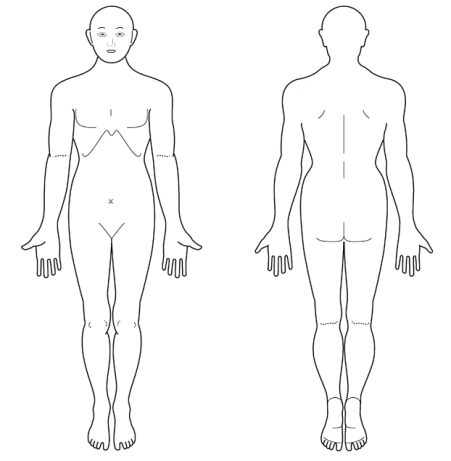 症状(　　　　　　　　　　　　　　　　　　　　　　　　　　　　)　　　　　　　　　　　　　　　　　今回と同じ症状で治療を受けたことはありますか？　はい・いいえ　　　　　　　　　　　　　　　　Ｂ型肝炎・Ｃ型肝炎・ＨＩＶなどの感染症はありますか？はい・いいえ　　　　　　　　　　　　　　　　　問２　症状はいつ頃からですか？(　　　　年　　　月　　　日頃から・　　　　　ヶ月前頃から・　　　　　日前頃から　)問３　今までに大きな病気をされたことはありますか？いいえ・はい　(　　　　　　　　　　　　　　　　　　　　　　　　　　　　　　　　　　　　　)問４　現在何かの病気で治療を受けていますか？いいえ・はい　(　　　　　　　　　　　　　　　　　　　　　　　　　　　　　　　　　　　　　)→現在使用中の薬はありますか？　いいえ・はい(薬品名　　内服：　　　　　　　　　　　　　　)お薬手帳などお持ちでしたら問診表と一緒にお出しください。　　外用：　　　　　　　　　　　　　　　　　　　　　　　　　　　　　　　　注射：　　問５　薬や注射の過敏症(アレルギー)はありますか？いいえ・はい　(　　　　　　　　　　　　　　　　　　　　　　　　　　　　　　　　　　　　　)問６　何かのアレルギーがある・特異体質と言われたことはありますか？いいえ・はい　(　　　　　　　　　　　　　　　　　　　　　　　　　　　　　　　　　　　　　)問７　どのようにして当院をお知りになりましたか？ご家族・知人の紹介(　　　　　　)・看板・タウンページ・ホームページ・その他(　　　　　　)何かほかにご要望がございましたらご記入ください。(　　　　　　　　　　　　　　　　　　　　　　　　　　　　　　　　　　　　　　　　　　　　)　　　　　　　　　　　　　　　　　　　　　　　男・女　　　　　　妊娠の可能性　ある・ない  　　　　　　　　      予定日　　　　/お名前での呼び出しを希望されない方は受付までお申し出ください。 　　                   妊娠中(　　)週・授乳中生年月日　　　大正・昭和・平成・令和　　　　　年　　　　月　　　　日　(　　　)歳現在お住まいの住所　　　　　　　　　　　　〒　　　－今後の通院は可能ですか？　　はい　・　いいえTEL　　　　　(　　　　)　　　　　　　　　　　携帯番号　　　　　(　　　　)職種　　　　　　　　　　　　　　　　　　　　 喫煙について　　なし・あり（　　　　本／日）